Vážení poskytovatelé sociálních služeb, V databázi KISSOS je připraveno vyúčtování dotací KHK a MPSV za rok 2018.  Vyúčtování se provede v modulu Vyúčtování poté, co si v modulu Dokumenty-soubory vložíte povinné přílohy. Postupujte dle návodu, který najdete na úvodní straně KISSOS.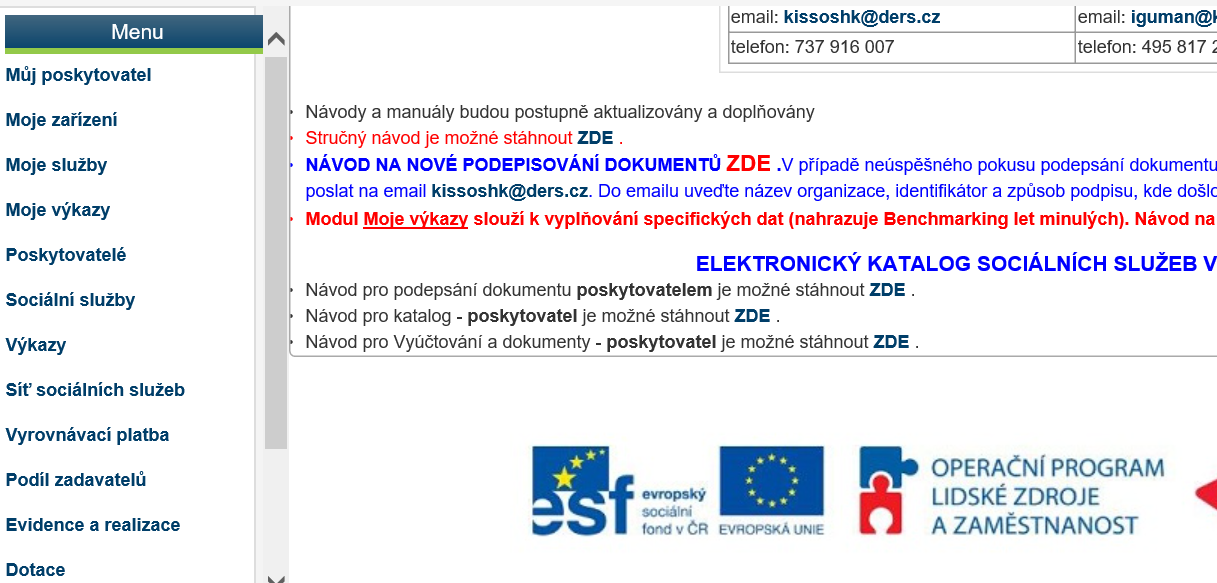 Stručné shrnutí postupu vyúčtování:V elektronické podobě si v počítači uložit pro každou dotační smlouvu soupis účetních dokladů, ve kterém bude uvedeno minimálně číslo dokladu, účet zaúčtování, popis nákladu a finanční částka.    Vyúčtovává se každá služba a dotace zvlášť a to celkový součet přidělené dotace (tedy včetně dodatků ke smlouvě).Vytisknout, vyplnit a podepsat Čestné prohlášení o bezdlužnosti.  Pak oskenovat a rovněž uložit v elektronické podobě.  Vzor čestného prohlášení je přiložen v KISSOS Dokumenty a zprávy/Zprávy a aktuality u této zprávyDle návodu, který je uveden na úvodní stránce KISSOS, založit dokumenty, které se budou jako povinná příloha přikládat k vyúčtování (Dokumenty-soubory/Nový dokument).   Čestné prohlášení se vytvoří pouze jednou pro celou organizaci pro všechna vyúčtování, soupis dokladů pro každý identifikátor služby, na kterou byla přidělena dotace KHK a také pro dotaci MPSV.Vyúčtování pak provést dle návodu.  Po podepsání vyúčtování již nebude možná korekce, opravy vložených příloh.  To až po domluvě s Ing. Kolářovou   kkolarova@kr-kralovehradecky.cz Po podpisu bude možné si podepsané vyúčtování včetně příloh stáhnout do počítače kliknutím na pole Stáhnout vše do jednoho souboru.Vyúčtování provést do 5. 2. 2019 včetně podpisu. Vyúčtování dotace z rozpočtu KHK  - sociální služby.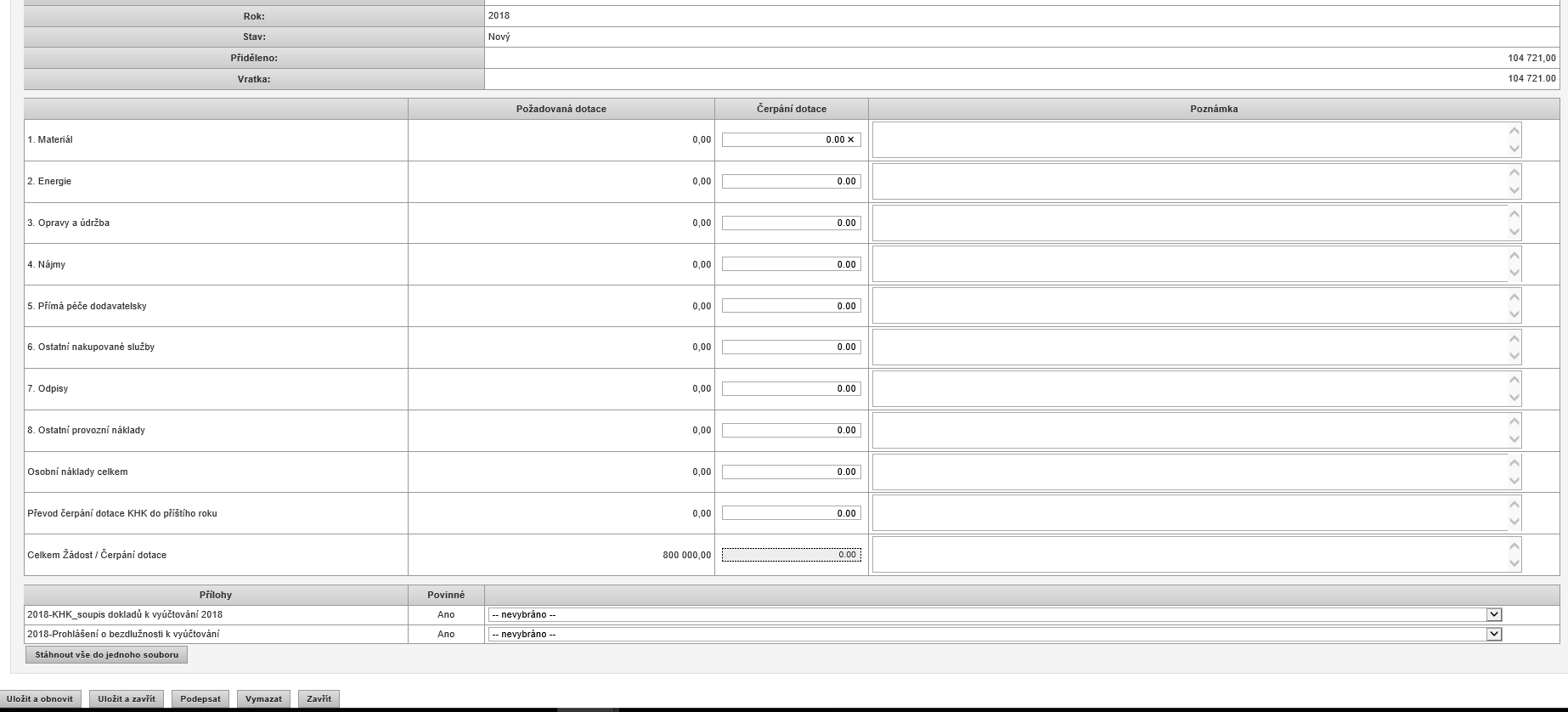 Vyúčtování KHK z rozpočtu MPSV a dotace z rozpočtu KHK HOSPIC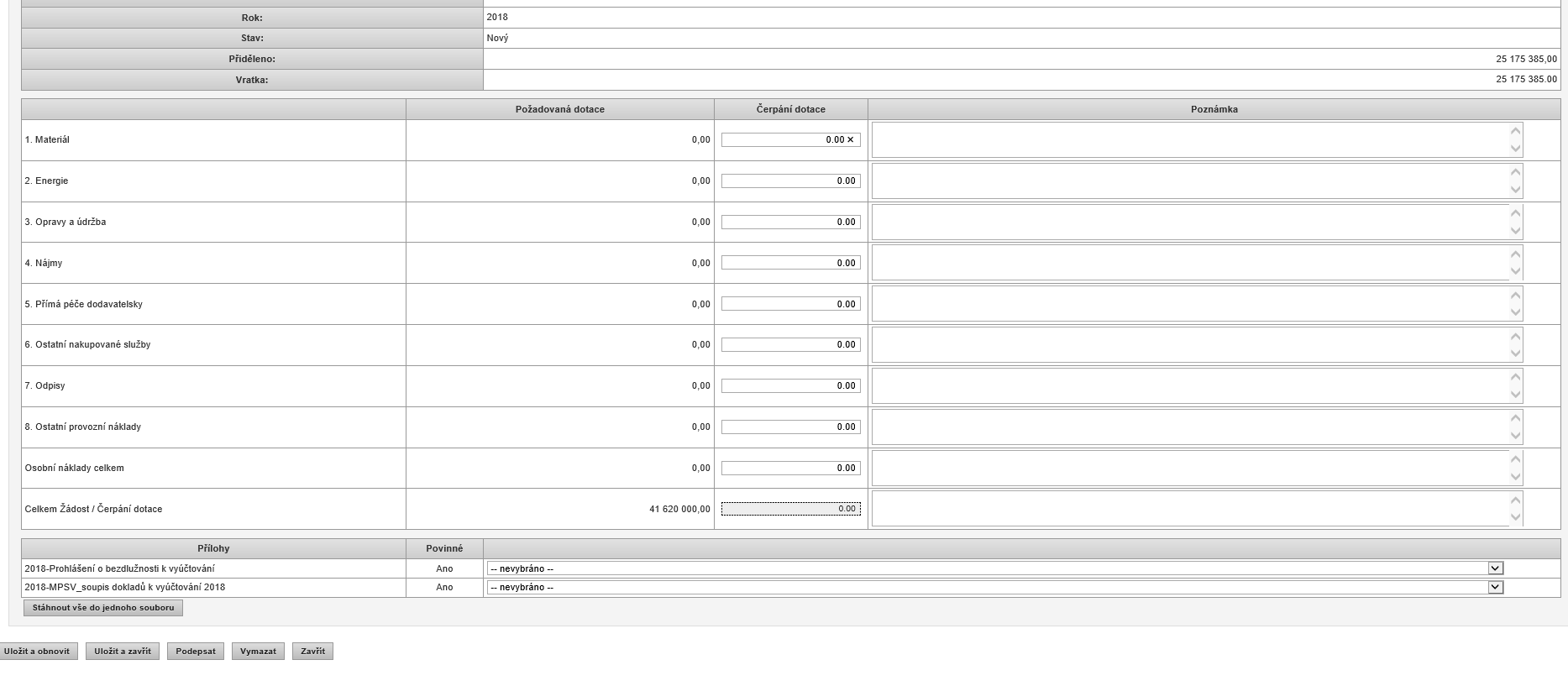 